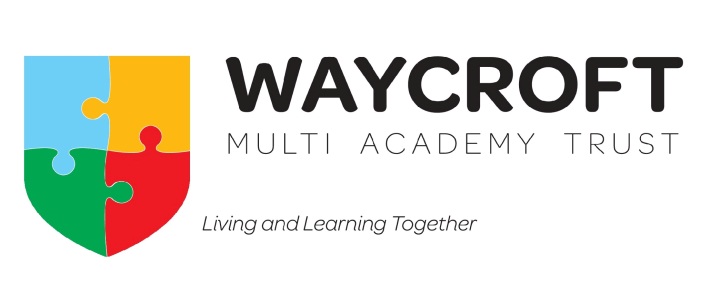 School uniform policy 2022 Contents1. Aims	22. Our school’s legal duties under the Equality Act 2010	23. Limiting the cost of school uniform	24. Expectations for school uniform	35. Expectations for our school community	36. Monitoring arrangements	47. Links to other policies	41. AimsThis policy aims to: Set out our approach to requiring a uniform that is of reasonable cost and offers the best value for money for parents and carersExplain how we will avoid discrimination in line with our legal duties under the Equality Act 2010 Clarify our expectations for school uniform  2. Our school’s legal duties under the Equality Act 2010The Equality Act 2010 prohibits discrimination against an individual based on the protected characteristics, which include sex, race, religion or belief, and gender reassignment. To avoid discrimination, our school will: Avoid listing uniform items based on sex, to give all pupils the opportunity to wear the uniform they feel most comfortable in or that most reflects their self-identified gender Make sure that our uniform costs the same for all pupilsAllow all pupils to have long hair (though we reserve the right to ask for this to be tied back) Allow pupils to request changes to swimwear for religious reasons Allow pupils to wear headscarves and other religious or cultural symbols Allow for adaptations to our policy on the grounds of equality by asking pupils or their parents to get in touch with the Headteacher who can answer questions about the policy and respond to any requests  3. Limiting the cost of school uniform Our Multi Academy Trust has a duty to make sure that the uniform we require is affordable, in line with statutory guidance from the Department for Education on the cost of school uniform. We understand that items with distinctive characteristics (such as branded items, or items that have to have a school logo or a unique fabric/colour/design) cannot be purchased from a wide range of retailers and that requiring many such items limits parents’ ability to ‘shop around’ for a low price.  We will make sure our uniform:Is available at a reasonable cost either branded or from all major supermarketsProvides the best value for money for parents/carersWe will do this by: Branded items are available but not essential Keeping the number of optional branded items to a minimum, so that the school’s uniform can act as a social leveler Avoiding different uniform requirements for different year/class/house groupsAvoiding different uniform requirements for extra-curricular activities Avoiding frequent changes to uniform specifications and minimising the financial impact on parents of any changesConsulting with parents and pupils on any proposed significant changes to the uniform policy and carefully considering any complaints about the policy4. Expectations for school uniform4.1 Our school’s uniformEach academy requires pupils to wear School cardigan, sweatshirt or fleece (Waycroft – Royal Blue, Woodlands – Navy Blue, Wicklea – Green)White shirt or polo shirt Grey or black trousers Grey or black pinafore dressSummer gingham dress (Waycroft – Royal Blue, Woodlands – Navy Blue, Wicklea – Green)White or grey socks or tights Plain black flat shoes CoatPE kitPlain white t-shirt or house colour (red, yellow, green, blue) the academy will inform on housesBlack shorts Black, navy or grey jogging bottoms Black, navy or grey sweatshirtSports trainers or slip-on dapsDraw string PE bagSwimsuit and towelBookbags are available following the academy links below Pupils can wear a wrist watch (smartwatches of any kind are not permitted). Children with piercings may wear up to one pair of small studs which are to be removed or covered during PEAll pupils should come to school with natural hair colours only (this was agreed by the Local Academy Council for Waycroft Academy in September 2023)Large hair clips should not be warn as they can present a health and safety concern if children fall onto them (agreed by the Local Academy Council for Waycroft Academy in September 2023)Make-up and nail varnish must not be worn to school (agreed by the Local Academy Council for Waycroft Academy in September 2023)4.2 Where to purchase it All items are available from all large supermarkets such as Asda, Tesco, Sainsburys and Morrisons. Branded items are available for each academy following the links belowWaycroft branded uniformWicklea branded uniform  Woodlands branded uniform5. Expectations for our community 5.1 PupilsPupils are expected to wear the correct uniform at all times (other than specified non-school uniform days) while:On the school premisesTravelling to and from school At out-of-school events or on trips that are organised by the school, or where they are representing the school (if required)Pupils are also expected to contact the Headteacher if they want to request an amendment to the uniform policy in relation to their protected characteristics. 5.2 Parents and carersParents and carers are expected to make sure their child has the correct uniform and PE kit, and that every item is: Clean Clearly labelled with the child’s name In good condition  Parents are also expected to contact the Headteacher if they want to request an amendment to the uniform policy in relation to:Their child’s protected characteristicsParents are expected to lodge any complaints or objections relating to the school uniform in a timely and reasonable manner. The school will work closely with parents to arrive at a mutually acceptable outcome. 5.3 Staff Staff will closely monitor pupils to make sure they are in correct uniform. They will give any pupils and families breaching the uniform policy the opportunity to comply, but will follow up with the headteacher if the situation doesn’t improve. In cases where it is suspected that financial hardship has resulted in a pupil not complying with this uniform policy, staff will take a mindful and considerate approach to resolving the situation. 5.4 Trustees The board of trustees will review this policy and make sure that it:Is appropriate for our Multi Academy Trusts contexts Is implemented fairly across the academies  Takes into account the views of parents and pupilsOffers a uniform that is appropriate, practical and safe for all pupils   The board will also make sure that the school’s uniform supplier arrangements give the highest priority to cost and value for money.6. Monitoring arrangements This policy will be reviewed every 3 years At every review, it will be approved by the Board of Trustees7. Links to other policies This policy is linked to our:Behaviour policyEquality information and objectives statement Complaints policySigned (chair):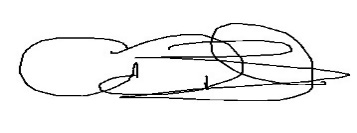 Name:Andrew BowdenDate:13th September 2022Signed (Executive Head):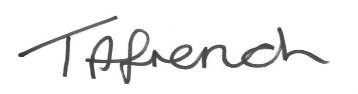 Name:Tracy FrenchDate:13th September 2022Ratified by:Board of Trustees on 13th September 2022Ratified by:Board of Trustees on 13th September 2022Next Review:September 2024New policy New policy New policy 